Visto Comitato Provinciale__________________________________                           Firma del Presidente__________________________Il modulo deve essere inviato entro e non oltre il 20 novembre 2018 al Comitato Provinciale e-mail comitato@fidalcatania.itVisto Comitato Provinciale____________________________________                       Firma del  Presidente____________________________	Il modulo deve essere inviato entro  e non oltre il 20  novembre 2018 al  Comitato Provinciale e-mail comitato@fidalcatania.itVisto Comitato Provinciale__________________________________           Firma del Presidente________________________________	Il modulo deve essere inviato entro  e non oltre il 20  novembre 2018 al  Comitato Provinciale e-mail comitato@fidalcatania.it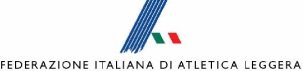 CAMPIONATO PROVINCIALE DI SPECIALITA' ASSOLUTE FEMMINILI 2018CAMPIONATO PROVINCIALE DI SPECIALITA' ASSOLUTE FEMMINILI 2018CAMPIONATO PROVINCIALE DI SPECIALITA' ASSOLUTE FEMMINILI 2018MODULO DI AUTOCERTIFICAZIONE – Gruppi: VELOCITA' E OSTACOLIMODULO DI AUTOCERTIFICAZIONE – Gruppi: VELOCITA' E OSTACOLIMODULO DI AUTOCERTIFICAZIONE – Gruppi: VELOCITA' E OSTACOLIMODULO DI AUTOCERTIFICAZIONE – Gruppi: VELOCITA' E OSTACOLIMODULO DI AUTOCERTIFICAZIONE – Gruppi: VELOCITA' E OSTACOLIMODULO DI AUTOCERTIFICAZIONE – Gruppi: VELOCITA' E OSTACOLIMODULO DI AUTOCERTIFICAZIONE – Gruppi: VELOCITA' E OSTACOLISocietà:codicecodicecodicecodicecodicedenominazionegruppogaracognome e nomemanifestazione (luogo e data)Risultato | Risultato | punti100 mtotale specialitàtotale specialità200 mGruppoVelocitàEOstacoli400 mtotale specialitàtotale specialità100 Hstotale specialitàtotale specialità400 Hstotale specialitàtotale specialitàtotale punti gruppototale punti gruppoCAMPIONATO PROVINCIALE DI SPECIALITA' ASSOLUTE FEMMINILI 2018CAMPIONATO PROVINCIALE DI SPECIALITA' ASSOLUTE FEMMINILI 2018CAMPIONATO PROVINCIALE DI SPECIALITA' ASSOLUTE FEMMINILI 2018MODULO DI AUTOCERTIFICAZIONE – Gruppi: MEZZOFONDO E MARCIAMODULO DI AUTOCERTIFICAZIONE – Gruppi: MEZZOFONDO E MARCIAMODULO DI AUTOCERTIFICAZIONE – Gruppi: MEZZOFONDO E MARCIAMODULO DI AUTOCERTIFICAZIONE – Gruppi: MEZZOFONDO E MARCIAMODULO DI AUTOCERTIFICAZIONE – Gruppi: MEZZOFONDO E MARCIAMODULO DI AUTOCERTIFICAZIONE – Gruppi: MEZZOFONDO E MARCIAMODULO DI AUTOCERTIFICAZIONE – Gruppi: MEZZOFONDO E MARCIAMODULO DI AUTOCERTIFICAZIONE – Gruppi: MEZZOFONDO E MARCIASocietà:codicecodicecodicecodicecodicecodicedenominazionegruppogaracognome e nomemanifestazione(luogo e data)risultato|risultato|punti800 mtotale specialitàtotale specialità1500 mtotale specialitàtotale specialitàGruppi3000 StMezzofondoEMarcia5000 mtotale specialitàtotale specialità10000 mtotale specialitàtotale specialitàMarcia  Km 5totale specialitàtotale specialitàtotale punti gruppototale punti gruppoCAMPIONATO PROVINCIALE DI SPECIALITA' ASSOLUTE FEMMINILI 2018CAMPIONATO PROVINCIALE DI SPECIALITA' ASSOLUTE FEMMINILI 2018CAMPIONATO PROVINCIALE DI SPECIALITA' ASSOLUTE FEMMINILI 2018MODULO DI AUTOCERTIFICAZIONE – Gruppi: SALTI – LANCIMODULO DI AUTOCERTIFICAZIONE – Gruppi: SALTI – LANCIMODULO DI AUTOCERTIFICAZIONE – Gruppi: SALTI – LANCIMODULO DI AUTOCERTIFICAZIONE – Gruppi: SALTI – LANCIMODULO DI AUTOCERTIFICAZIONE – Gruppi: SALTI – LANCIMODULO DI AUTOCERTIFICAZIONE – Gruppi: SALTI – LANCIMODULO DI AUTOCERTIFICAZIONE – Gruppi: SALTI – LANCIMODULO DI AUTOCERTIFICAZIONE – Gruppi: SALTI – LANCISocietà:codicecodicecodicecodicecodicecodicedenominazionegruppogaracognome e nomemanifestazione(luogo e data)risultato| risultato| puntialtototale specialitàtotale specialitàastaGruppototale specialitàtotale specialitàSaltilungototale specialitàtotale specialitàtriplototale specialitàtotale specialitàtotale punti gruppototale punti gruppopesototale specialitàtotale specialitàdiscoGruppototale specialitàtotale specialitàLancimartellototale specialitàtotale specialitàgiavellottototale specialitàtotale specialitàtotale punti gruppototale punti gruppo